Исх. № 191011                                                          От 11.10.2019Уважаемый Василий Юрьевич!Ассоциация «Альянс независимых региональных издателей (АНРИ)» крайне обеспокоена критической ситуацией, в которой оказались наши коллеги, Издательский дом «Крестьянин».ИД «Крестьянин» имеет репутацию одного из самых успешных издательских домов России. Газета «Крестьянин» неоднократно входила в десятку лучших региональных газет, по версии Союза журналистов России. О факте закрытия типографии «Крестьянин» уже известно далеко за пределами Ростовской области. Не только десятки входящих в АНРИ СМИ от Хабаровска до Калининграда следят за судьбой своих коллег, но и журналисты федеральных изданий ведут эту тему.  Как Вам известно, 8 октября по решению суда была приостановлена работа принадлежащей ИД типографии ЗАО «Технический центр Крестьянин». 65 сотрудников типографии отправились в неоплачиваемый отпуск.Основанием стали результаты проведенной Роспотребнадзором внеплановой проверки в связи с жалобой некого «читателя» на якобы низкое качество печати газеты «Крестьянин». Письмо было написано профессиональным языком, в тексте использованы узкоспециальные термины. По итогам проверки ни одна претензия к уровню полиграфической продукции не была подтверждена. Более того, жалобщику был направлен ответ за подписью врача по гигиене детей и подростков Е.Г. Тарасян: «Издательская продукция – независимая газета «Крестьянин» соответствует требованиям СанПина 1.2.976-00 гигиенические требования к газетам для взрослых». Таким образом, сведения, указанные в жалобе гражданина, не подтвердились.Однако 5 сентября заместитель руководителя управления Роспотребнадзора по Ростовской области, заместитель главного государственного врача А. Конченко подписал два постановления о наказании ЗАО ТЦ «Крестьянин» штрафами в размере 10 тысяч рублей по ст. 6.3 КоАП РФ (Нарушение законодательства в области обеспечения санитарно-эпидемиологического благополучия населения) и 200 тысяч рублей по ч.1 ст. 6.35 КоАП РФ (Несоблюдение санитарно-эпидемиологических требований к сбору, накоплению, транспортированию, обработке, утилизации или обезвреживанию отходов производства и потребления).Третий протокол по ст. 6.4 КоАП РФ («Нарушение санитарно-эпидемиологических требований к эксплуатации жилых помещений и общественных помещений, зданий, сооружений и транспорта») передан Роспотребнадзором в суд. Максимальное наказание по данной статье – 20 000 рублей или приостановка работы типографии. На судебном заседании 8 октября ЗАО ТЦ «Крестьянин» представил доказательства устранения указанных недостатков:  -  в мужской гардеробной ликвидированы подтеки на стенах и трещины на стене под окном,  - в женской душевой приобретен рассекатель для воды в одной из двух кабинок,  - заменены лампы в светильниках в мужской гардеробной,   - заменено половое покрытие при входе в кабинет бухгалтерии,  - на стенах гардеробных мужских и женских, кабинете оператора ПК ликвидирована паутина в углах возле потолка,  - заменен фильтр вентиляции в санузле на первом этаже. Более того, факт устранения недочетов подтверждался протоколом независимой комиссии, куда вошли представители бизнеса, общественности и журналистов области. Однако суд счел комиссию некомпетентной, а нарушения санитарно-эпидемиологических норм по статье КоАП 6.4. – опасными для здоровья граждан. С 8 октября 2019 года деятельность предприятия приостановлена на 30 суток.Типография ТЦ «Крестьянин» стабильно работает на полиграфическом рынке пятнадцать лет, обеспечивая рабочими местами шестьдесят пять человек. За время работы типографии на производстве не было зафиксировано профессиональных заболеваний, нет текучки кадров, стабильно выплачивается заработная плата. Предприятие не является и никогда не являлось задолжником по уплате налогов. Однако, несмотря на все эти факты, предприятие закрыто по надуманным основаниям. АНРИ считает, что данная ситуация является ярким примером недобросовестной конкуренции и давления на малый бизнес с использованием государственных структур. Почему вместо того, чтобы взыскать штраф с предприятия, Роспотребнадзор обратился с иском в суд? Почему суд игнорировал факт устранения указанных в протоколе недостатков? Почему суд, имея возможность ограничиться штрафом, останавливает работу предприятия из-за паутины в углах? Не потому ли, что остановка и последующая ликвидация типографии являются основной целью очевидно скоординированной кампании против «Крестьянина»? Никаких гарантий того, что через тридцать суток типография возобновит работу, нет. А пока газеты, которые печатались в типографии «Крестьянин», порядка 45 изданий, в том числе – областные газеты «Молот» и «Наше время», вынуждены искать других полиграфистов. Учитывая, что в области всего две типографии, нетрудно догадаться, кому выгодна данная ситуация. Цены на рынке полиграфических услуг Ростовской области после закрытия типографии «Крестьянин» уже выросли, и часть предприятий просто вынуждены перенести печать своей продукции в соседние регионы. Мы не призываем Вас вмешаться в работу суда, который, как известно, институт независимый. Но считаем, что важно держать ситуацию в поле зрения власти, чтобы не допустить намеренного или невольного использования госструктур в конкурентной борьбе. Повторная проверка Роспотребнадзора должна быть организована и проведена максимально прозрачно, с участием представителей региональной власти, общественности и СМИ, с пониманием значимости типографии «Крестьянин» как бизнеса социально важного для региона, с учетом готовности типографии всецело содействовать контрольным органам в устранении недостатков. Необходимо разрешить типографии продолжить дальнейшую работу в рамках возможностей, предоставляемых законом. Просим Вас обратить внимание на сложившуюся критическую ситуацию, принять необходимые меры для обеспечения правового непредвзятого решения проблемы. Уверены, авторитета региональной власти достаточно для того, чтобы не допустить закрытия типографии и сохранить рабочие места для десятков жителей Ростовской области. С уважением, по поручению Правления Ассоциации,Исполнительный директор АНРИ С.В.ЛапенковАссоциация «Альянс Независимых
Региональных Издателей»Почтовый адрес 115093, г.Москва, а/я 64ОРГН 1067746449462, ОКПО 95145391, 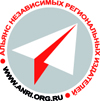 ИНН\КПП 7702599797\770201001Тел. 8(916)0615921www.anri.org.ruГубернатору Ростовской областиГолубеву В.Ю.